ARTS PLASTIQUES						      	La fermeVoir la vidéo en ouvrant le lien https://youtu.be/zo2zZXf3sIcChoisir 4 animaux parmi les figures ci-dessous pour les dessiner dans la ferme.N.B. Tu peux ajouter à ton dessin des éléments qui n’existent pas dans la figure. 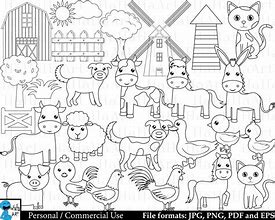 Collège des Dominicaines de notre Dame de la Délivrande – Araya-Classe : CE2                                                       Mai 2020 – 2ème semaine Nom : ________________________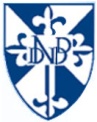 